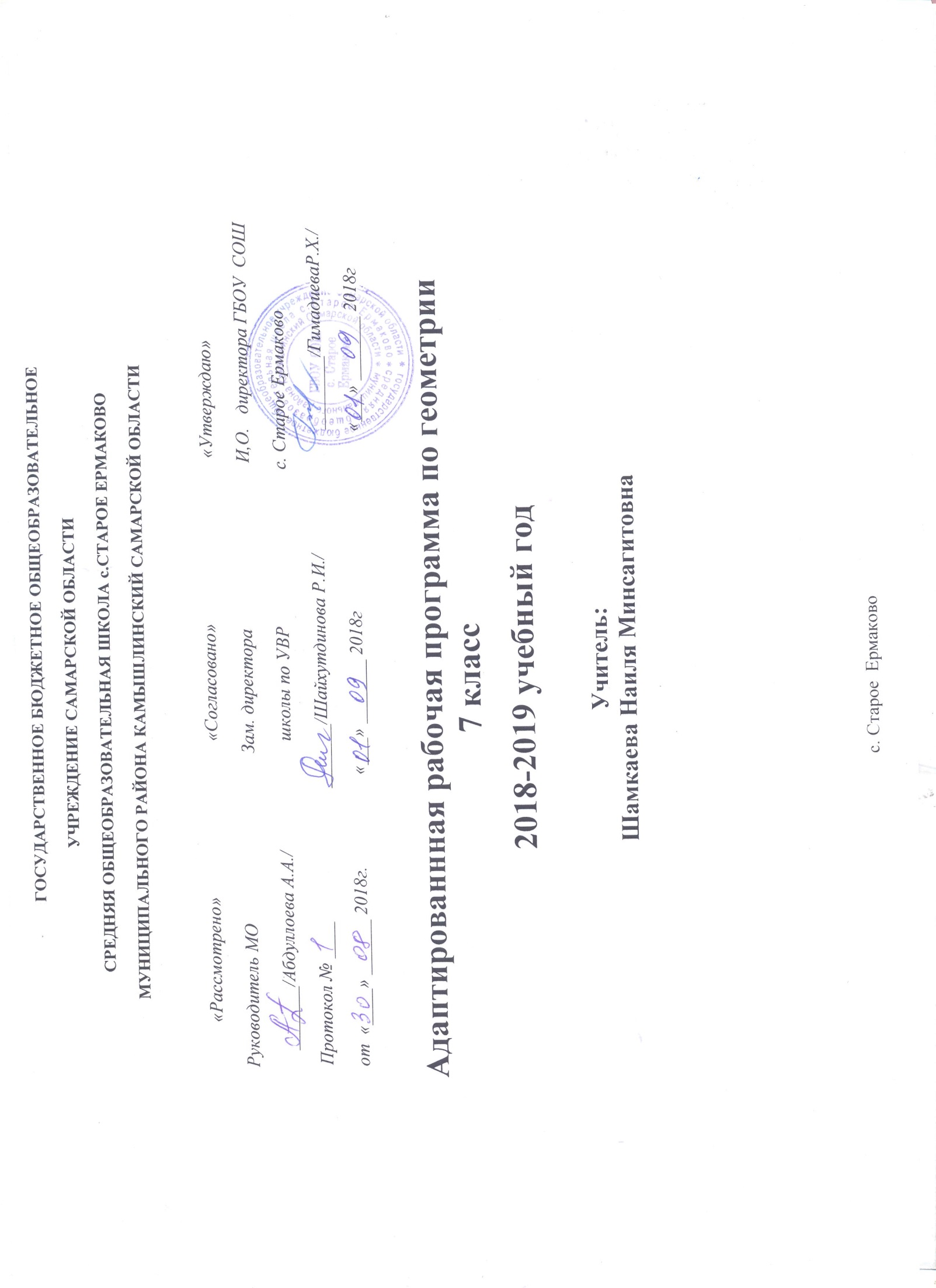 Пояснительная запискаПояснительная запискаСтатус документаДанная рабочая учебная программа составлена в соответствии со следующими нормативно-правовыми документами: 1.Федеральным законом от 29.12.2012 № 273-ФЗ «Об образовании в Российской Федерации» (ред. от 25.12.2018)  (с последними изменениями и доп. вступившими в силу)2.Приказом Министерства просвещения РФ от 28.12.2018г №345 "О федеральном перечне учебников, рекомендуемых к использованию при реализации имеющих государственную аккредитацию образовательных программ начального общего, основного общего, среднего общего образования";3. Основной образовательной программой основного общего образования ГБОУ СОШ с. Старое Ермаково; 4.Учебным планом ГБОУ СОШ с. Старое Ермаково на 2018-2019 учебный год.         Рабочая программа основного общего образования по геометрии адаптирована с учётом рекомендации Министерства образования и НИИ дефектологии для ОУ VII вида.    Используется учебник: Геометрия: 7—9 кл. /Л. С. Атанасян, В. Ф. Бутузов, С. Б. Кадомцев и др. — М.: Просвещение, 2016 Овладение учащимися системой геометрических знаний и умений необходимо в повседневной жизни, для изучения смежных дисциплин и продолжения образования.Практическая значимость школьного курса геометрии обусловлена тем, что его объектом являются пространственные формы и количественные отношения действительного мира. Геометрическая подготовка необходима для понимания принципов устройства и использования современной техники, восприятия научных и технических понятий и идей. Математика является языком науки и техники. С её помощью моделируются и изучаются явления и процессы, происходящие в природе.Геометрия является одним из опорных предметов основной школы: она обеспечивает изучение других дисциплин. В первую очередь это относится к предметам естественнонаучного цикла, в частности к физике. Развитие логического мышления учащихся при обучении геометрии способствует усвоению предметов гуманитарного цикла. Практические умения и навыки геометрического характера необходимы для трудовой деятельности и профессиональной подготовки школьников.Развитие у учащихся правильных представлений о сущности и происхождении геометрических абстракций, соотношении реального и идеального, характере отражения математической наукой явлений и процессов реального мира, месте геометрии в системе наук и роли математического моделирования в научном познании и в практике способствует формированию научного мировоззрения учащихся, а также формированию качеств мышления, необходимых для адаптации в современном информационном обществе.Требуя от учащихся умственных и волевых усилий, концентрации внимания, активности развитого воображения, геометрия развивает нравственные черты личности (настойчивость, целеустремленность, творческую активность, самостоятельность, ответственность, трудолюбие, дисциплину и критичность мышления) и умение аргументировано отстаивать свои взгляды и убеждения, а также способность принимать самостоятельные решения.Геометрия существенно расширяет кругозор учащихся, знакомя их с индукцией и дедукцией, обобщением и конкретизацией, анализом и синтезом, классификацией и систематизацией, абстрагированием, аналогией. Активное использование задач на всех этапах учебного процесса развивает творческие способности школьников.При обучении геометрии формируются умения и навыки умственного труда — планирование своей работы, поиск рациональных путей её выполнения, критическая оценка результатов. В процессе обучения геометрии школьники должны научиться излагать свои мысли ясно и исчерпывающе, лаконично и ёмко, приобрести навыки чёткого, аккуратного и грамотного выполнения математических записей.Важнейшей задачей школьного курса геометрии является развитие логического мышления учащихся. Сами объекты геометрических умозаключений и принятые в геометрии правила их конструирования способствуют формированию умений обосновывать и доказывать суждения, приводить чёткие определения, развивают логическую интуицию, кратко и наглядно вскрывают механизм логических построений и учат их применению. Тем самым геометрия занимает ведущее место в формировании научно-теоретического мышления школьников. Раскрывая внутреннюю гармонию математики, формируя понимание красоты и изящества математических рассуждений, способствуя восприятию геометрических форм, усвоению понятия симметрии, геометрия вносит значительный вклад в эстетическое воспитание учащихся. Её изучение развивает воображение школьников, существенно обогащает и развивает их пространственные представления.Общая характеристика курса геометрии в 7 классеВ курсе условно можно выделить следующие содержательные линии: «Наглядная геометрия», «Геометрические фигуры», «Измерение геометрических величин», «Логика и множества», «Геометрия в историческом развитии».Материал, относящийся к линии «Наглядная геометрия» (элементы наглядной стереометрии) способствует развитию пространственных представлений учащихся в рамках изучения планиметрии.Содержание разделов «Геометрические фигуры» и «Измерение геометрических величин» нацелено на получение конкретных знаний о геометрической фигуре как важнейшей математической модели для описания окружающего мира. Систематическое изучение свойств геометрических фигур позволит развить логическое мышление и показать применение этих свойств при решении задач вычислительного и конструктивного характера, а также практических.Особенностью линии «Логика и множества» является то, что представленный здесь материал преимущественно изучается при рассмотрении различных вопросов курса. Соответствующий материал нацелен на математическое развитие учащихся, формирование у них умения точно, сжато и ясно излагать мысли в устной и письменной речи.Линия «Геометрия в историческом развитии» предназначена для формирования представлений о геометрии как части человеческой культуры, для общего развития школьников, для создания культурно-исторической среды обучения.Место предмета в федеральном базисном учебном планеБазисный учебный план на изучение геометрии в 7 классе основной школы отводит 2 часа в неделю в течение года обучения, всего 68 уроков. Личностные, метапредметные и предметные результаты освоения содержания курсаПрограмма обеспечивает достижение следующих результатов освоения образовательной программы основного общего образования:личностные:формирование ответственного отношения к учению, готовности и способности обучающихся к саморазвитию и самообразованию на основе мотивации к обучению и познанию, выбору дальнейшего образования на базе ориентировки в мире профессий и профессиональных предпочтений, осознанному построению индивидуальной образовательной траектории с учётом устойчивых познавательных интересов;формирование целостного мировоззрения, соответствующего современному уровню развития науки и общественной практики;формирование коммуникативной компетентности в общении и сотрудничестве со сверстниками, старшими и младшими в образовательной, общественно полезной, учебно-исследовательской, творческой и других видах деятельности;умение ясно, точно, грамотно излагать свои мысли в устной и письменной речи, понимать смысл поставленной задачи, выстраивать аргументацию, приводить примеры и контрпримеры;критичность мышления, умение распознавать логически некорректные высказывания, отличать гипотезу от факта;креативность мышления, инициативу, находчивость, активность при решении геометрических задач;умение контролировать процесс и результат учебной математической деятельности;способность к эмоциональному восприятию математических объектов, задач, решений, рассуждений;метапредметные:умение самостоятельно планировать альтернативные пути достижения целей, осознанно выбирать наиболее эффективные способы решения учебных и познавательных задач;умение осуществлять контроль по результату и по способу действия на уровне произвольного внимания и вносить необходимые коррективы;умение адекватно оценивать правильность или ошибочность выполнения учебной задачи, её объективную трудность и собственные возможности её решения;осознанное владение логическими действиями определения понятий, обобщения, установления аналогий, классификации на основе самостоятельного выбора оснований и критериев, установления родовидовых связей;умение устанавливать причинно-следственные связи; строить логическое рассуждение, умозаключение (индуктивное, дедуктивное и по аналогии) и выводы;умение создавать, применять и преобразовывать знаково-символические средства, модели и схемы для решения учебных и познавательных задач;умение организовывать учебное сотрудничество и совместную деятельность с учителем и сверстниками: определять цели, распределение функций и ролей участников, взаимодействие и общие способы работы; умение работать в группе: находить общее решение и разрешать конфликты на основе согласования позиций и учёта интересов; слушать партнёра; формулировать, аргументировать и отстаивать своё мнение;формирование и развитие учебной и общепользовательской компетентности в области использования информационно-коммуникационных технологий (И КТ-компетентности);первоначальные представления об идеях и о методах математики как об универсальном языке науки и техники, о средстве моделирования явлений и процессов;умение видеть математическую задачу в контексте проблемной ситуации в других дисциплинах, в окружающей жизни;умение находить в различных источниках информацию, необходимую для решения математических проблем, и представлять её в понятной форме; принимать решение в условиях неполной и избыточной, точной и вероятностной информации;умение понимать и использовать математические средства наглядности (рисунки, чертежи, схемы и др.) для иллюстрации, интерпретации, аргументации;умение выдвигать гипотезы при решении учебных задач и понимать необходимость их проверки;умение применять индуктивные и дедуктивные способы рассуждений, видеть различные стратегии решения задач;понимание сущности алгоритмических предписаний и умение действовать в соответствии с предложенным алгоритмом;умение самостоятельно ставить цели, выбирать и создавать алгоритмы для решения учебных математических проблем;умение планировать и осуществлять деятельность, направленную на решение задач исследовательского характера;предметные:овладение базовым понятийным аппаратом по основным разделам содержания; представление об основных изучаемых понятиях (число, геометрическая фигура) как важнейших математических моделях, позволяющих описывать и изучать реальные процессы и явления;умение работать с геометрическим текстом (анализировать, извлекать необходимую информацию), точно и грамотно выражать свои мысли в устной и письменной речи с применением математической терминологии и символики, использовать различные языки математики, проводить классификации, логические обоснования, доказательства математических утверждений;овладение навыками устных, письменных, инструментальных вычислений;овладение геометрическим языком, умение использовать его для описания предметов окружающего мира, развитие пространственных представлений и изобразительных умений, приобретение навыков геометрических построений;усвоение систематических знаний о плоских фигурах и их свойствах, умение применять систематические знания о них для решения геометрических и практических задач;умение измерять длины отрезков, величины углов;умение применять изученные понятия, результаты, методы для решения задач практического характера и задач из смежных дисциплин с использованием при необходимости справочных материалов, калькулятора, компьютераСодержание курсаНачальные понятия и теоремы геометрии (11 часов)Возникновение геометрии из практики. Геометрические фигуры и тела. Равенство в геометрии. Точка, прямая и плоскость. Понятие о геометрическом месте точек. Расстояние. Отрезок, луч. Ломаная. Угол. Прямой угол. Острые и тупые углы. Вертикальные и смежные углы. Биссектриса угла и ее свойства. В данной теме вводятся основные геометрические понятия и свойства простейших геометрических фигур на основе наглядных представлений обучающихся путем обобщения очевидных или известных из курса математики 1 — 6 классов геометрических фактов. Понятие аксиомы на начальном этапе обучения не вводится, и сами аксиомы не формулируются в явном виде. Необходимые исходные положения, на основе которых изучаются свойства геометрических фигур, приводятся в описательной форме. Принципиальным моментом данной темы является введение понятия равенства геометрических фигур на основе наглядного понятия наложения. Определенное внимание должно уделяться практическим приложениям геометрических понятий.Треугольники (18 часов).Остроугольные и тупоугольные треугольники. Высота, медиана, биссектриса. Равнобедренные и равносторонние треугольники; свойства и признаки равнобедренного треугольника. Признаки равенства треугольников. Окружность и круг.Признаки равенства треугольников являются основным рабочим аппаратом всего курса геометрии. Доказательство большей части теорем курса и также решение многих задач проводится по следующей схеме: поиск равных треугольников — обоснование их равенства с помощью какого-то признака — следствия, вытекающие из равенства треугольников. Применение признаков равенства треугольников при решении задач дает возможность постепенно накапливать опыт проведения доказательных рассуждений. На начальном этапе изучения и применения признаков равенства треугольников целесообразно использовать задачи с готовыми чертежами. Параллельные прямые (13 часов)Параллельные и пересекающиеся прямые. Перпендикулярность прямых. Теоремы параллельности и перпендикулярности прямых. Свойство серединного перпендикуляра к отрезку. Перпендикуляр и наклонная к прямой. Признаки и свойства параллельных прямых, связанные с углами, образованными при пересечении двух прямых секущей (накрест лежащими, односторонними, соответственными), широко используются в дальнейшем при изучении четырехугольников, подобных треугольников, при решении задач, а также в курсе стереометрии.Соотношения между сторонами и углами треугольника(20 часов) Теорема о сумме углов треугольника. Соотношения между сторонами и углами треугольника. Прямоугольный треугольник. Элементарные задачи на построение.В данной теме доказывается одна из важнейших теорем геометрии — теорема о сумме углов треугольника. Она позволяет дать классификацию треугольников по углам (остроугольный, прямоугольный, тупоугольный), а также установить некоторые свойства и признаки равенства прямоугольных треугольников.Понятие расстояния между параллельными прямыми вводится на основе доказанной предварительно теоремы о том, что все точки каждой из двух параллельных прямых равноудалены от другой прямой. Это понятие играет важную роль, и частности используется в задачах на построение.При решении задач на построение в 7 классе следует ограничиться только выполнением и описанием построения искомой фигуры. В отдельных случаях можно провести устно анализ и доказательство, а элементы исследования должны присутствовать лишь тогда, когда это оговорено условием задачи.Повторение (6 часов)Планируемые результаты изучения курса геометрии в 7 классеНаглядная геометрияУченик научится распознавать на чертежах, рисунках, моделях и в окружающем мире плоские и пространственные геометрические фигуры;Ученик получит возможность углубить и развить представления о пространственных геометрических фигурах;Геометрические фигурыУченик научится:пользоваться языком геометрии для описания предметов окружающего мира и их взаимного расположения;распознавать и изображать на чертежах и рисунках геометрические фигуры и их конфигурации;находить значения длин линейных элементов фигур и их отношения, градусную меру углов от 0 до 180°, применяя определения, свойства и признаки фигур и их элементов, отношения фигур (равенство);решать задачи на доказательство, опираясь на изученные свойства фигур и отношений между ними и применяя изученные методы доказательств;решать несложные задачи на построение, применяя основные алгоритмы построения с помощью циркуля и линейки;Ученик получит возможность:овладеть методами решения задач на вычисления и доказательства: методом от противного, методом подобия, методом перебора вариантов и методом геометрических мест точек;овладеть традиционной схемой решения задач на построение с помощью циркуля и линейки: анализ, построение, доказательство и исследование;приобрести опыт исследования свойств планиметрических фигур с помощью компьютерных программ;Измерение геометрических величинУченик научится:1)	 использовать свойства измерения длин и углов при решении задач на нахождение длины отрезка, градусной меры угла;вычислять длины линейных элементов фигур и их углы;решать практические задачи, связанные с нахождением геометрических величин (используя при необходимости справочники и технические средства).Ученик получит возможность вычислять площади фигур, составленных из двух или более прямоугольников;Тематическое планированиеОсновные формы контроля и оценки.Формы промежуточной аттестации. Промежуточная аттестация проводится в форме самостоятельных,  контрольных и зачётных работ.Критерии и нормы оценки знаний, умений и навыков обучающихся по геометрии.1.  Оценка письменных контрольных работ обучающихся по геометрии.Ответ оценивается отметкой «5», если:работа выполнена полностью;в логических рассуждениях и обоснованиях  решения нет пробелов и ошибок;в решении нет математических ошибок (возможна одна неточность, описка, которая не является следствием незнания или непонимания учебного материала).Отметка «4» ставится в следующих случаях:работа выполнена полностью, но обоснования шагов решения недостаточны;допущены одна ошибка или есть два – три недочёта в выкладках, рисунках, чертежах.Отметка «3» ставится, если:допущено более одной ошибки или более двух – трех недочетов в выкладках, чертежах, но обучающийся обладает обязательными умениями по проверяемой теме.Отметка «2» ставится, если:допущены существенные ошибки, показавшие, что обучающийся не обладает обязательными умениями по данной теме в полной мере.Учитель может повысить отметку за оригинальный ответ на вопрос или оригинальное решение задачи, которые свидетельствуют о высоком математическом развитии обучающегося; за решение более сложной задачи или ответ на более сложный вопрос, предложенные обучающемуся дополнительно после выполнения им каких-либо других заданий.2.  Оценка устных ответов обучающихся по геометрии.Ответ оценивается отметкой «5», если ученик:полно раскрыл содержание материала в объеме, предусмотренном программой и учебником;изложил материал грамотным языком, точно используя математическую терминологию и символику, в определенной логической последовательности;правильно выполнил рисунки, чертежи, сопутствующие ответу;показал умение иллюстрировать теорию конкретными примерами, применять ее в новой ситуации при выполнении практического задания;продемонстрировал знание теории ранее изученных сопутствующих тем,  сформированность  и устойчивость используемых при ответе умений и навыков;отвечал самостоятельно, без наводящих вопросов учителя;возможны одна – две  неточности при освещение второстепенных вопросов или в выкладках, которые ученик легко исправил после замечания учителя.Ответ оценивается отметкой «4», если удовлетворяет в основном требованиям на оценку «5», но при этом имеет один из недостатков:в изложении допущены небольшие пробелы, не исказившее математическое содержание ответа;допущены один – два недочета при освещении основного содержания ответа, исправленные после замечания учителя;допущены ошибка или более двух недочетов  при освещении второстепенных вопросов или в выкладках,  легко исправленные после замечания учителя.Отметка «3» ставится в следующих случаях:неполно раскрыто содержание материала (содержание изложено фрагментарно, не всегда последовательно), но показано общее понимание вопроса и продемонстрированы умения, достаточные для усвоения программного материала;имелись затруднения или допущены ошибки в определении математической терминологии, чертежах, выкладках, исправленные после нескольких наводящих вопросов учителя;ученик не справился с применением теории в новой ситуации при выполнении практического задания, но выполнил задания обязательного уровня сложности по данной теме;при достаточном знании теоретического материала выявлена недостаточная сформированность основных умений и навыков.Отметка «2» ставится в следующих случаях:не раскрыто основное содержание учебного материала;обнаружено незнание учеником большей или наиболее важной части учебного материала;допущены ошибки в определении понятий, при использовании математической терминологии, в рисунках, чертежах, в выкладках, которые не исправлены после нескольких наводящих вопросов учителя.Учебно-методическое обеспечение предмета.Организация учебного процесса предполагает наличие минимального набора учебного оборудования, как для демонстрационных целей в классе, так и для индивидуального использования.Минимальный набор демонстрационного учебного оборудования включает:демонстрационные плакаты, содержащие основные математические формулы, соотношения, законы, таблицы метрических мер.Литература для учителяГеометрия: 7—9 кл. /Л. С. Атанасян, В. Ф. Бутузов, С. Б. Кадомцев и др. — М.:      Просвещение, 2015.Контрольные и самостоятельные работы по алгебре и геометрии: 7 класс: к учебникам Ю. Н. Макарычева и др. «Алгебра. 7 кл.», Л. С. Атанасяна и др. «Геометрия. 7 – 9 кл.» / С. Г. Журавлев, С. А. Изотова, С. В. Киреева. – 2-е изд., перераб. и доп. – М.: «Экзамен», 2019.Тесты по геометрии. 7 класс: к учебнику Л. С. Атанасяна и др. «Геометрия. 7 – 9 классы». ФГОС / Л. И. Звавич, Е. В. Потоскуев. – 3-е изд., перераб. И доп. – М.: «Экзамен», 2015.http://school-collection.edu.ru/ – единая коллекция цифровых образовательных ресурсов.Тематическое планирование с определением 
основных видов учебной деятельности№ параграфаТемаКоличество часовГлава 1. Начальные геометрические сведенияГлава 1. Начальные геометрические сведения111, 2Прямая и отрезок. Луч и угол.23Сравнение отрезков и углов.14, 5Измерение отрезков. Измерение углов. 36Перпендикулярные прямые 2Решение задач2Контрольная работа №11Глава 2. Треугольники.Глава 2. Треугольники.181Первый признак равенства треугольников32Медианы, биссектрисы и высоты треугольника33Второй и третий признаки равенства треугольников44Задачи на построение3Решение задач4Контрольная работа №21Глава 3. Параллельные прямыеГлава 3. Параллельные прямые131Признаки параллельности двух прямых42Аксиома параллельных прямых5Решение задач3Контрольная работа №31Глава 4. Соотношение между сторонами и углами треугольникаГлава 4. Соотношение между сторонами и углами треугольника201Сумма углов треугольника.22Соотношения между сторонами и углами треугольника3Контрольная работа №4.13Прямоугольные треугольники.44Построение треугольника по трем элементам4Решение задач.5Контрольная работа №51Повторение. Решение задачПовторение. Решение задач6Решение задач.5Итоговая контрольная работа.1№ п/пТема урокаЦели обученияЦели обученияВид деятельность ученика на уровнеВид деятельность ученика на уровнеВид деятельность ученика на уровнеВид деятельность ученика на уровнеВид деятельность ученика на уровнеВид деятельность ученика на уровнеДомаш-нее заданиеДата проведения№ п/пТема урокадля учителядля ученикаучебных действийпредметныхрезультатовличностных результатовуниверсальных учебных действий (УУД)универсальных учебных действий (УУД)универсальных учебных действий (УУД)Домаш-нее заданиеДата проведения№ п/пТема урокадля учителядля ученикаучебных действийпредметныхрезультатовличностных результатов познаватель-ные регулятивные коммуника-тивныеДомаш-нее заданиеДата проведенияГлава I. Начальные геометрические сведения (11 ч).Глава I. Начальные геометрические сведения (11 ч).Глава I. Начальные геометрические сведения (11 ч).Глава I. Начальные геометрические сведения (11 ч).Глава I. Начальные геометрические сведения (11 ч).Глава I. Начальные геометрические сведения (11 ч).Глава I. Начальные геометрические сведения (11 ч).Глава I. Начальные геометрические сведения (11 ч).Глава I. Начальные геометрические сведения (11 ч).Глава I. Начальные геометрические сведения (11 ч).Глава I. Начальные геометрические сведения (11 ч).Глава I. Начальные геометрические сведения (11 ч).1Прямая и отрезокОрганизовать работу по формированию представления о прямой и отрезкеИметь представление о прямой  и отрезкеОбъясняют что такое отрезок С-1Владеют понятием «отрезок»Осознают роль ученика, осваивают личностный смысл учения Обрабатывают информацию и передают ее устным, письменным и символьным способамиВыделяют и осознают то, что уже усвоено и что еще подлежит усвоениюФормулируют собственное мнение и позицию, задают вопросы, слушают собеседникап.1-2, стр.5-7,Вопр. 1 – 3 на стр.25,№ 2, 6.2Луч и уголОрганизовать работу по формированию представления о геометрических фигурах луч и уголИметь представление о геометрических  фигурах луч и уголОбъясняют что такое луч и уголС-2Владеют понятиями «луч», «угол»Проявляют интерес к креативной деятельности, активности при подготовке иллюстраций изучаемых понятийОбрабатывают информацию и передают ее устным, графическим, письменным и символьным способамиКритически оценивают полученный ответ, осуществляют самоконтроль, проверяя ответ на соответствие условиюДают адекватную оценку своему мнению п.3-4,стр.8-9,Вопр. 4 – 6 на стр.25,№ 9, 11, 12.3Сравнение отрезков и угловОрганизовать работу по формированию умений и навыков сравнивать отрезки и углыУметь сравнивать отрезки и углыОбъясняют, какие фигуры называются равными, как сравнивают отрезки и углы, что такое середина отрезка и биссектриса углаТ-1Приобретают навык геометрических построений, применяют изученные понятия, методы для решения задач практического характераОсуществляют выбор действий в однозначных и неоднозначных ситуациях, комментируют и оценивают свой выборВладеют смысловым чтением. Представляют информацию в разных формах (текст, графика, символы)Оценивают степень и способы достижения цели в учебных ситуациях, исправляют ошибки с помощью учителяПриводят аргументы в пользу своей точки зрения, подтверждают ее фактамип.5-6,стр.10-12,Вопр. 7 – 11 на стр.25,№ 18, 23.4Измерение отрезков Организовать работу по формированию умений и навыков измерения отрезковС помощью инструментов уметь измерять отрезкиОбъясняют, как измеряют отрезки, что называется масштабным отрезкомС-3Измеряют длины отрезковОсваивают культуру работы с учебником, поиска информацииУстанавливают аналогии для понимания закономерностей, используют их в решении зад.Исследуют ситуации, требующие оценки действия в соответствии с поставленной задачейОтстаивают свою точку зрения, подтверждают фактами п.7-8стр.13-16.Вопр. 12 – 13 на стр.25,№  35 – 37 (б), дополн. 39.5Решение задач по теме «Измерение отрезков»Организовать работу по формированию понятия градус и градусная мера углаС помощью инструментов уметь измерять углы Объясняют, как измеряют углы, что такое градус и градусная мера углаС-4Измеряют величины угловПонимают обсуждаемую информацию, смысл данной информации в собственной жизниПредставляют информацию в разных формах (текст, графика, символы)Самостоятельно составляют алгоритм деятельности при решении учебной задачиСвоевременно оказывают необходимую взаимопомощь сверстникамСтр.17,№№38,406Измерение угловОрганизовать работу по формированию умений и навыков измерения угловУметь находить градусную меру углаОбъясняют, какой угол называется прямым, тупым, острым, развернутымТ-2Находят градусную меру угла, используя свойство измерения углов Создают образ целостного мировоззрения при решении математических задачОбрабатывают информацию и передают ее устным, письменным и графическим способамиИсследуют ситуации, требующие оценки действия в соответствии с поставленной задачейСвоевременно оказывают необходимую взаимопомощь сверстникамп.9-10стр.18-20, Вопр. 14 – 16 на стр.25, № 47(б), 48, 527Смежные и вертикальные углыОрганизовать работу по формированию представления о смежных и вертикальных углах, их свойствахРаспознавать на чертежах и изображать вертикальные и смежные углы. Находить градусную меру вертикальных и смежных углов, используя их свойстваОбъясняют, какие углы называются смежными и какие вертикальными. Формулируют и обосновывают утверждения о свойствах смежных и вертикальных угловТ-3Работают с геометрическим текстом, проводят логические обоснования, доказательства математических утвержденийОсознают роль ученика, осваивают личностный смысл ученияУстанавливают аналогии для понимания закономерностей, используют их в решении задачСамостоятельно составляют алгоритм деятельности при решении учебной задачиСотрудничают с одноклассниками при решении задач; умеют выслушать оппонента. Формулируют выводып.11стр.22 Вопр. 17 – 18 на стр.26, № 55, 58(б, в), 61 (а)8Перпендикулярные прямыеОрганизовать работу по формированию представления о перпендикулярных прямых, их свойствеРаспознавать на чертежах и изображать перпендикулярные прямые. Объясняют, какие прямые называются перпендикулярными. Формулируют и обосновывают утверждение о свойстве двух перпендикулярных прямых к третьей С-5Приобретают навык геометрических построений, применяют изученные понятия, методы для решения задач практического характераОсваивают культуру работы с учебником, поиска информацииНаходят в учебниках, в т.ч. используя ИКТ, достоверную информацию, необходимую для решения задачИсследуют ситуации, требующие оценки действия в соответствии с поставленной задачейПриводят аргументы в пользу своей точки зрения, подтверждают ее фактами П. 12 – 13,Вопр. 19 – 21 на стр.26, № 66, 68, 64 (б).9Решение задач по теме: «Начальные геометрические сведения»Организовать работу по обобщению и систематизации знаний о свойствах измерения  длин отрезков, градусной меры углаОбобщить и систематизировать знания о свойствах измерения длин отрезков, градусной меры углаИзображают и распознают указанные простейшие фигуры на чертежах. Решают задачи, связанные с этими простейшими фигурамиИспользуют свойства измерения отрезков и углов при решении задач на нахождение длины отрезка, градусной меры углаПроявляют познавательную активность, творчествоОсуществляют сравнение, извлекают необходимую информацию, переформулируют условие, строят логическую цепочкуРаботая по плану, сверяют свои действия с целью, вносят корректировкиСотрудничают с одноклассниками при решении задач; умеют выслушать оппонента. Формулируют выводыВопр. 1 – 21 на стр.25-26,№ 75, 80, 82.10Контрольная работа №1 по теме: «Начальные геометрические сведения»Проконтролировать уровень достижения планируемых результатов по теме «Начальные геометрические сведения»Продемонстрировать уровень владения изученным материаломРаспознают геометрические фигуры и их отношения. Решают задачи на вычисление длин отрезков градусных мер углов с необходимыми теоретическими обоснованиямиДемонстрируют математические знания и умения при решении примеров и задачАдекватно оценивают результаты работы с помощью критериев оценкиПрименяют полученные знания  при решении различного вида задачСамостоятельно контролируют своё время и управляют имС достаточной полнотой и точностью выражают свои мысли посредством письменной речиПодготовиться к зачету по вопросам на стр.25-2511Зачет №1 по теме «Начальные геометрические сведения»Поэтапное определение уровня усвоения темы «Начальные геометрические сведения»Продемонстрировать уровень владения изученным материаломРаспознают геометрические фигуры и их отношения. Решают задачи на вычисление длин отрезков градусных мер углов с необходимыми теоретическими обоснованиямиДемонстрируют математические знания и умения при ответе на теоретические вопросы и при доказательстве теоремАдекватно оценивают результаты работы с помощью критериев оценкиПрименяют полученные знания  при решении различного вида задачСамостоятельно контролируют своё время и управляют имС достаточной полнотой и точностью выражают свои мысли посредством письменной речиТестыГлава II. Треугольники. (18 часов).Глава II. Треугольники. (18 часов).Глава II. Треугольники. (18 часов).Глава II. Треугольники. (18 часов).Глава II. Треугольники. (18 часов).Глава II. Треугольники. (18 часов).Глава II. Треугольники. (18 часов).Глава II. Треугольники. (18 часов).Глава II. Треугольники. (18 часов).Глава II. Треугольники. (18 часов).Глава II. Треугольники. (18 часов).Глава II. Треугольники. (18 часов).12ТреугольникиОрганизовать работу по формированию представления о геометрической фигуре «треугольник», ее элементахИметь представление о геометрической фигуре «треугольник», ее элементахОбъясняют, какая фигура называется треугольником, что такое вершины, стороны, углы и периметр треугольникаС-6Распознают и изображают на чертежах треуг-ки. Используют свойства измерения длин отрезков при реш. зад. на нахождение периметра треугольн.Проявляют интерес к креативной деятельности, активности при подготовке иллюстраций изучаемых понятийВосстанавливают предметную ситуацию, описанную в зад, переформулируют условие, извлекать необходимую инфорОценивают степень и способы достижения цели в учебных ситуациях, исправляют ошибки с помощью учителяФормулируют собственное мнение и позицию, задают вопросы, слушают собеседникаП.14стр. 28-29Вопросы 1-2 на стр.48Задачи 51,53 13Первый признак равенства треугольниковОрганизовать работу по формированию умения распознавать и изображать на чертежах и рисунках треугольникиУметь распознавать и изображать на чертежах и рисунках треугольникиОбъясняют, какие треугольники наз-ся равными. Изображают и распознают на чертежах треугольники и их элементыВычисляют элементы треугольников, используя свойства измерения длин  и градусной меры углаДемонстрируют мотивацию к познавательной деятельностиОбрабатывают информацию и передают ее устным, письменным, графическим и символьным способамиКритически оценивают полученный ответ, осуществляют самоконтроль, проверяя ответ на соответствие условиюПроектируют и формируют учебное сотрудничество с учителем и сверстникамиП.15 ст.29-30Вопросы 3-4 на стр.48№94,9614Решение задач на применение первого признака равенства треугольниковСоздать условия для усвоения теоремы-признака равенства треугольников (Первый признак)Сформулировать и доказать первый признак равенства треугольниковОбъясняют что такое теорема и доказательство. Формулируют и доказывают первый признак равенства треугольников С-7Используют свойства и признаки фигур, а также их отношения при решении задач на доказательствоОсознают роль ученика, осваивают личностный смысл ученияУстанавливают аналогии для понимания закономерностей, используют их в решении задачИсследуют ситуации, требующие оценки действия в соответствии с поставленной задачейОтстаивают свою точку зрения, подтверждают фактамиП.15стр.29-30Вопросы 3-4 на тср.48Задачи 56,57,59 РТ15Перпендикуляр к прямойОрганизовать работу по формированию представления о перпендикуляре к прямой, его основании; усвоению теоремы о перпендикуляре к прям. Иметь представление о перпендикуляре к прямой. Сформулировать и доказать теорему о перпендикуляре к прямойОбъясняют, какой отрезок называется перпендикуляром, проведенным из данной точки к данной прямой. Формулируют и доказывают теорему о перпендикуляре к прямой Распознают и изображают на чертежах и рисунках перпендикуляр и наклонную к прямой.Создают образ целостного мировоззрения при решении математических задачПрименяют полученные знания  при решении различного вида задачПланируют алгоритм выполнения задания, корректируют работу по ходу выполнения с помощью учителя и ИКТ средствПредвидят появление конфликтов при наличии различных точек зрения. Принимают точку зрения другогоП. 16, стр.32-33,Вопр. 5 – 6 на стр.48, № 104, 107, 157.16Медианы, биссектрисы и высоты треугольникаОрганизовать работу по формированию представления о медиане, биссектрисе и высоте треугольника, их свойствахИметь представление о медиане, биссектрисе и высоте треугольника, их свойствахОбъясняют, какие отрезки называются медианой, биссектрисой и высотой треугольника. Формулируют их свойства Т-4Распознают и изображают на чертежах и рисунках медианы, биссектрисы и высоты треугольникаДемонстрируют мотивацию к познавательной деятельностиСтроят логически обоснованное рассуждение, включающее установл. причинно-следст. связ.Работая по плану, сверяют свои действия с целью, вносят корректировкиСотрудничают с одноклассниками при решении задач; умеют выслушать оппонента. Фор. выводы.П. 17, Вопр. 7 – 9  на стр.48,№ 102, 106, 114.17Свойства равнобедренного треугольникаОрганизовать работу по формированию представления о равнобедренном треугольнике, его свойствахИметь представление о равнобедренном треу-ке, уметь доказывать теоремы о свойствах равнобедренного треугольникаОбъясняют, какой треугольник называется равнобедренным и какой равносторонним. Формулируют и доказывают теоремы о свойствах равнобедренного треу-ка С-8Применяют изученные свойства фигур и отношения между ними при решении задач на доказательство и вычисление длин, линейных элементов фигурГрамотно и аргументировано излагают свои мысли, проявляют уважительное отношение к мнениям других людейСтруктурируют знания, определяют основную и второстепенную информациюРаботают по плану, сверяясь с целью, корректируют планПриводят аргументы в пользу своей точки зрения, подтверждают ее фактамиП.18стр. 34-35Вопросы 10-13 на стр.48№ 108,110, 11218Второй  признак равенства треугольниковСоздать условия для усвоения теорем-признаков равенства треугольниковСформулировать и доказать первый признак равенства треугольниковФормулируют и доказывают второй и третий признак равенства треугольниковАнализируют текст задачи на доказательство, выстраивают ход ее решенияПонимают обсуждаемую информацию, смысл данной информации в собственной жизниУстанавливают аналогии для понимания закономерностей, используют их при решен. задачСамостоятельно составляют алгоритм деятельности при решении учебной задачиПроектируют и формируют учебное сотрудничество с учителем и сверстникамиП.19стр.37-38Вопрос 14 на стр.48№ 122,12319Решение задач на применение второго признака равенства треугольников.Организовать работу для обучения решению задач связанных с признаками и свойствами треугольниковНаучиться решать задачи связанные с признаками и свойствами треугольниковРешают задачи, связанные с признаками равенства треугольников и свойствами равнобедренного треугольникаИспользуют свойства и признаки фигур, а также их отношения при решении задач на доказательствоОсознают роль ученика, осваивают личностный смысл ученияОсуществляют сравнение, извлекают необходимую информацию, переформулируют условие, строят лог-ую цепочВыделяют и осознают то, что уже усвоено и что еще подлежит усвоениюФормулируют собственное мнение и позицию, задают вопросы, слушают собеседникаП.19стр.38-39Вопрос 14 на стр.48№ 124,125, 13420Третий признак равенства треугольниковОрганизовать работу для обучения решению задач связанных с признаками и свойствами треуголь-овНаучиться решать задачи связанные с признаками и свойствами треугольниковРешают задачи, связанные с признаками равенства треугольников и свойствами равнобедренного треугольникаПрименяют отношения фигур и их элементов при решении задач на вычисление и доказательствоОсваивают культуру работы с учебником, поиска информацииОбрабатывают информацию и передают ее устным, письменным и символьным способамиРаботают по плану, сверяясь с целью, корректируют планПроектируют и формируют учебное сотрудничество с учителем и сверстникамиП.20стр.38-39Вопрос 15 на стр.48№ 138,14021Решение задач на применение третьего признака равенства треугольников.Организовать работу для обучения решению задач связанных с признаками и свойствами треуголь-овНаучиться решать задачи связанные с признаками и свойствами треугольниковРешают задачи, связанные с признаками равенства треугольников и свойствами равнобедренного треугольника С-9Применяют отношения фигур и их элементов при решении задач на вычисление и доказательствоПроявляют мотивацию к познавательной деятельности при решении задач с практическим содержаниемВладеют смысловым чтениемВыбирают действия в соответствии с поставленной задачей и условиями ее реализации, самостоятельно оценивают результатОтстаивают свою точку зрения, подтверждают фактамиСтр.41№129,133,13622ОкружностьСпособствовать актуализации знаний по теме.В результате практических действий и наблюдений закрепить знания по темеОбъясняют что такое определение. Формулируют определение окружности. Объясняют что такое центр, радиус, хорда и диаметр окруж-ти С-11Изображают на чертежах и рисунках окружность и ее элементы. Применяют знания при решении задач на доказательствоПроявляют интерес к креативной деятельности, активности при подготовке иллюстраций изучаемых понятийАнализируют (в т.ч. выделяют главное, разделяют на части) и обобщаютКритически оценивают полученный ответ, осуществляют самоконтроль, проверяя ответ на соответствие условиюПредвидят появление конфликтов при наличии различных точек зрения. Принимают точку зрения другогоП.21стр.42-43Вопрос 16 на стр.49№144,14623Построения циркулем и линейкойВ ходе практической деятельности формировать умения решать задачи на построение с помощью циркуля и линейкиНаучиться решать несложные задачи на построение с помощью циркуля и линейкиОбъясняют, как отложить на данном луче от его начала отрезок, равный данномуВыполняют построение, используя  алгоритм построения отрезка равного данномуПроявляют познавательную активность, творчество. Адекватно оценивают результаты работы с помощью критериев оценкиАнализируют и сравнивают факты и явленияРаботая по плану, сверяют свои действия с целью, вносят корректировкиСвоевременно оказывают необходимую взаимопомощь сверстникамП.22-23стр.43-44Вопросы 17-21на стр.49№149,15324Задачи на построениеВ ходе практической деятельности формировать умения решать задачи на построениеНаучиться решать несложные задачи на построение с помощью циркуля и линейкиОбъясняют построение угла, равного данному, биссектрисы данного углаС-12Выполняют построения, используя  алгоритмы построения угла, равного данному, биссектрисы данного углаОсуществляют выбор действий в однозначных и неоднозначных ситуациях, комментируют  и оценивают свой выборВладеют смысловым чтениемСамостоятельно составляют алгоритм деятельности при решении учебной задачиВерно используют в устной и письменной речи математические термины. П.22-23стр.43-44Вопросы 17-21 на стр.49№81,83 РТ№ 154,15525Задачи на построениеВ ходе практической деятельности формировать умения решать задачи на построение Научиться решать несложные задачи на построение с помощью циркуля и линейкиОбъясняют построение перпендикулярных прямых, середины данного отрезкаТ-5Выполняют построения, используя  алгоритмы построения перпендикулярных прямых, середины данного отрезкаПроявляют мотивацию к познавательной деятельности при решении задач с практическим содержаниемСтроят логически обоснованное рассуждение, включающее установление причинно-следственных связейПрименяют установленные правила в планировании способа решенияПриводят аргументы в пользу своей точки зрения, подтверждают ее фактамиСтр.49№156,161,16426Самостоятельная работа по теме «Треугольники»Организовать работу по обобщению и систематизации знаний об отношениях фигур и их элементов Обобщить и систематизировать знания об отношениях фигур и их элементовАнализируют и осмысливают текст задачи, моделируют условие с помощью схем, чертежей, реальных предметов.Используют изученные свойства геометрических фигур  и отношения между ними при решении задач на вычисление и доказательствоОсваивают культуру работы с учебником, поиска информацииВосстанавливают предметную ситуацию, описанную в задаче, переформулируют условие, извлекать необходимую информациюОценивают степень и способы достижения цели в учебных ситуациях, исправляют ошибки с помощью учителяВерно используют в устной и письменной речи математические термины. Различают в речи собеседника аргуты и фактыСтр.50,№168,170,17227Решение задач по теме: «Треугольники»Организовать работу по обобщению и систематизации знаний об отношениях фигур и их элементовОбобщить и систематизировать знания об отношениях фигур и их элементовАнализируют и осмысливают текст задачи, моделируют условие с помощью схем, чертежей, реальных предметовМД-2Используют изученные свойства геометрических фигур  и отношения между ними при решении задач на вычисление и доказательствоОсваивают культуру работы с учебником, поиска информацииПрименяют полученные знания  при решении различного вида задачПрилагают волевые усилия и преодолевают трудности и препятствия на пути достижения целейДают адекватную оценку своему мнениюСтр.51№180,182,18428Контрольная работа №2 по теме «Треугольники»Проконтролировать уровень достижения планируемых резуль-ов по теме: «Треугольники»Продемонстрировать уровень владения изученным материаломРаспознают на чертежах геометрические фигуры и их элементы.  Решают задачи на доказательство и вычислениеДемонстрируют математические знания и умения при решении примеров и задачАдекватно оценивают результаты работы с помощью критериев оценкиПрименяют полученные знания  при решении различного вида задачСамостоятельно контролируют своё время и управляют имС достаточной полнотой и точностью выражают свои мысли посредством письменной речиПодготовиться к зачету по вопр.на стр.48-49 решить нерешенные зад.29Зачет №2 по теме «Треугольники»Поэтапное определение уровня усвоения темы «Треугольники»Продемонстрировать уровень владения изученным материаломРаспознают геометрические фигуры и их отношения. Решают задачи на вычисление длин отрезков градусных мер углов с необходимыми теоретическими обоснованиямиДемонстрируют математические знания и умения при ответе на теоретические вопросы и при доказательстве теоремАдекватно оценивают результаты работы с помощью критериев оценкиПрименяют полученные знания  при решении различного вида задачСамостоятельно контролируют своё время и управляют имС достаточной полнотой и точностью выражают свои мысли посредством письменной речи решить нерешенные задачиГлава III. Параллельные прямые (13 часов).Глава III. Параллельные прямые (13 часов).Глава III. Параллельные прямые (13 часов).Глава III. Параллельные прямые (13 часов).Глава III. Параллельные прямые (13 часов).Глава III. Параллельные прямые (13 часов).Глава III. Параллельные прямые (13 часов).Глава III. Параллельные прямые (13 часов).Глава III. Параллельные прямые (13 часов).Глава III. Параллельные прямые (13 часов).Глава III. Параллельные прямые (13 часов).Глава III. Параллельные прямые (13 часов).30Параллельные прямыеСпособствовать актуализации знаний по теме.В результате практических действий и наблюдений закрепить знания по темеФормулируют определение параллельных прямых. Объясняют что такое секущая. С помощью рисунка, называют пары углов, образованных при пересечении двух прямых секущей С-13Распознают и изображают на чертежах и рисунках параллельные прямые, секущую. На рисунке обозначают пары углов, образованных при пересечении двух прямых секущейПроявляют интерес к креативной деятельности, активности при подготовке иллюстраций изучаемых понятий Восстанавливают предметную ситуацию, описанную в задаче, переформулируют условие, извлекать необходимую информациюОценивают степень и способы достижения цели в учебных ситуациях, исправляют ошибки с помощью учителяФормулируют собственное мнение и позицию, задают вопросы, слушают собеседникаП.24-25стр.52-53Вопросы 1-5 на стр.66№ 186 (б,в)31Признаки параллельности двух прямыхСоздать условия для усвоения теорем-признаков параллельности двух прямыхСформулировать и док-ть теоремы, выражающие признаки паралл-сти двух прямых Формулируют и доказывают теоремы, выражающие признаки параллельности двух прямыхИспользуют свойства и признаки фигур, а также их отношения при решении задач на доказательствоДемонстрируют мотивацию к познавательной деятельностиОбрабатывают информацию и передают ее устным, письменным, графическим и символьным способамиКритически оценивают полученный ответ, осуществляют самоконтроль, проверяя ответ на соответствие условиюПроектируют и формируют учебное сотрудничество с учителем и сверстникамиП.24-25 второй и третий признакиВопросы 1-5 на стр.66№ 193,19432Решение задач на признаки параллельности прямых Организовать работу для обучения решению задач связанных с признаками параллельности двух прямыхНаучиться решать задачи связанные с признаками параллельности двух прямыхРешают задачи на доказательство связанные с признаками параллельности двух прямых.Используют изученные свойства геометрических фигур  и отношения между ними при решении задач на вычисление и доказательствоОсознают роль ученика, осваивают личностный смысл ученияУстанавливают аналогии для понимания закономерностей, используют их в решении задачИсследуют ситуации, требующие оценки действия в соответствии с поставленной задачейОтстаивают свою точку зрения, подтверждают фактамиП.24-25стр.52-53 повторить теоремыВопросы 1-5 на стр.66Задачи 84-87 РТ33Практические способы построения параллельных прямыхОрганизовать работу по ознакомлению учащихся практическим способам построения паралл-ых прямыхВ результате практических действий и наблюдений закрепить знания по темеРассказывают о практических способах построения параллельных прямых.Выполняют построения, используя  алгоритмы построения параллельных прямыхСоздают образ целостного мировоззрения при решении математических задачПрименяют полученные знания  при решении различного вида задачПланируют алгоритм выполнения задания, корректируют работу по ходу выполнения с помощью учителя и ИКТ средствПредвидят появление конфликтов при наличии различных точек зрения. Принимают точку зрения другогоП.26стр.55Вопрос 6 на стр.66Задачи 89,90,92, 97 РТ34Аксиома параллельных прямыхОрганизовать работу по формированию представления об аксиомах геометрииУметь объяснять, что такое аксиома. Сформулировать аксиому параллельных прямых и следствия из нееОбъясняют, что такое аксиомы геометрии, приводят примеры аксиом. Формулируют аксиому паралл-ых прямых  и выводят следств из нее С-14Владеют понятием «аксиома». Приводят примеры аксиомДемонстрируют мотивацию к познавательной деятельностиСтроят логически обоснованное рассуждение, включающее установление причинно-следственных связейРаботая по плану, сверяют свои действия с целью, вносят корректировкиСотрудничают с одноклассниками при решении задач; умеют выслушать оппонента. Формулируют выводыП.27-28стр.57-60Вопросы 7-11 на стр.66№199,201,203а35Свойства параллельных прямыхСоздать условия для усвоения теорем, обратных признакам параллельности двух прямыхСформулировать и доказать теоремы о свойствах параллельных прямых, обратные теоремам о признаках параллельности двух прямых. Уметь объяснять, что такое условие и заключение теоремы, какая теорема называется обратной по отношению к данной теоремеФормулируют и доказывают теоремы о свойствах параллельных прямых, обратные теоремам о признаках параллельности двух прямых. Объясняют, что такое условие и заключение теоремы, какая теорема называется обратной по отношению к данной теоремеС-15Используют изученные свойства геометрических фигур  и отношения между ними при решении задач на вычисление и доказательствоПроявляют интерес к креативной деятельности, активности при подготовке иллюстраций изучаемых понятий Восстанавли-вают предметную ситуацию, описанную в задаче, переформулируют условие, извлекать необходимую информациюОценивают степень и способы достижения цели в учебных ситуациях, исправляют ошибки с помощью учителяФормулируют собственное мнение и позицию, задают вопросы, слушают собеседникаП.29стр.60-61Вопросы 12-15 на стр.67№202,203,205, 20936Решение задач на свойства параллельных прямыхСоздать условия для усвоения теорем, обратных признакам параллельности двух прямыхСформулировать и доказать теоремы о свойствах параллельных прямых, обратные теоремам о признаках параллельности двух прямых. Уметь объяснять, что такое условие и заключение теоремы, какая теорема называется обратной по отношению к данной теоремеФормулируют и доказывают теоремы о свойствах параллельных прямых, обратные теоремам о признаках параллельности двух прямых. Объясняют, что такое условие и заключение теоремы, какая теорема называется обратной по отношению к данной теоремеС-15Используют изученные свойства геометрических фигур  и отношения между ними при решении задач на вычисление и доказательствоДемонстрируют мотивацию к познавательной деятельностиОбрабатывают информацию и передают ее устным, письменным, графическим и символьным способамиКритически оценивают полученный ответ, осуществляют самоконтроль, проверяя ответ на соответствие условиюПроектируют и формируют учебное сотрудничество с учителем и сверстникамиП.29 стр.62-63Вопросы 13-15 на стр.67Задачи 110-113 РТ37Метод доказательства от противногоВ ходе беседы познакомить учащихся со общенаучным способом рассуждений – методом доказательства от противногоУметь объяснять, в чем заключается метод доказательства от противного; сформулировать и доказать теоремы об углах с соответственно парал-ыми и перпенд-ыми сторонамиОбъясняют, в чем заключается метод доказательства от противного; формулируют и доказывают теоремы об углах с соответственно параллельными и перпендикулярными сторонамиИспользуют изученные свойства геометрических фигур  и отношения между ними при решении задач на вычисление и доказательствоОсознают роль ученика, осваивают личностный смысл ученияУстанавливают аналогии для понимания закономерностей, используют их в решении задачИсследуют ситуации, требующие оценки действия в соответствии с поставленной задачейОтстаивают свою точку зрения, подтверждают фактамиЗамечание на стр.61Стр.65№199,201,20, 20738Решение задач на аксиому параллельных прямых и свойства параллельных прямыхВ ходе практической деятельности формировать умения решать задачи на вычисление, док-во и построение, связанные с паралл-ыми прямымиНаучиться решать задачи на вычисление, доказательство и построение связанные с признаками параллельности двух прямыхРешают задачи на вычисление, доказательство и построение, связанные с параллельными прямымиС-16Используют изученные свойства геометрических фигур  и отношения между ними при решении задач на вычисление и доказательствоСоздают образ целостного мировоззрения при решении математических задачПрименяют полученные знания  при решении различного вида задачПланируют алгоритм выполнения задания, корректируют работу по ходу выполнения с помощью учителя и ИКТ средствПредвидят появление конфликтов при наличии различных точек зрения. Принимают точку зрения другогоСтр.66№210,211 (а, б)39Решение задач по теме «Параллельные прямые»Организовать работу по обобщению и систематизации знаний о параллельных прямыхНаучиться решать задачи связанные с признаками параллельности двух прямыхАнализируют и осмысливают текст задачи, моделируют условие с помощью схем, чертежей, реальных предметов Т-6Используют изученные свойства геометрических фигур  и отношения между ними при реш. зад. на вычисление и док-воПроявляют мотивацию к познавательной деятельности при решении задач с практическим содержаниемСтроят логически обоснованное рассуждение, включающее установление причинно-следственных связейПрименяют установленные правила в планировании способа решенияПриводят аргументы в пользу своей точки зрения, подтверждают ее фактамиСтр.67№214,21540Самостоятельная работа по теме «Параллельные прямые»Организовать работу по обобщению и систематизации знаний о параллельных прямыхНаучиться решать задачи связанные с признаками параллельности двух прямыхАнализируют и осмысливают текст задачи, моделируют условие с помощью схем, чертежей, реальных предметов.Используют изученные свойства геометрических фигур  и отношения между ними при реш. зад. на вычисление и док-воОсваивают культуру работы с учебником, поиска информацииПрименяют полученные знания  при решении различного вида задачПрилагают волевые усилия и преодолевают трудности и препятствия на пути достижения целейДают адекватную оценку своему мнениюРабочая тетрадь (стр.35-40) решить нерешенные задачи41Контрольная работа №3 по теме «Параллельные прямые»Проконтролировать уровень достиж. План-ых результатов по теме: «Параллельные прямые»Продемонстрировать уровень владения изученным материаломРаспознают на чертежах геометрические фигуры и их элементы.  Решают задачи на доказательство и вычислениеДемонстрируют математические знания и умения при решении примеров и задачАдекватно оценивают результаты работы с помощью критериев оценкиПрименяют полученные знания  при решении различного вида задачСамостоятельно контролируют своё время и управляют имС достаточной полнотой и точностью выражают свои мысли посредством письменной речиПодготовиться к зачету по вопросам на стр.66-6742Зачет №3 по теме «Параллельные прямые»Поэтапное определение уровня усвоения темы «Параллельные прямые»Продемонстрировать уровень владения изученным материаломРаспознают на чертежах геометрические фигуры и их элементы.  Решают задачи на доказательство и вычислениеДемонстри-руют математические знания и умения при решении примеров и задачАдекватно оценивают результаты работы с помощью критериев оценкиПрименяют полученные знания  при решении различного вида задачСамостоятельно контролируют своё время и управляют имС достаточной полнотой и точностью выражают свои мысли посредством письменной речи решить нерешенные задачиГлава IV. Соотношения между сторонами и углами треугольника (20 часов).Глава IV. Соотношения между сторонами и углами треугольника (20 часов).Глава IV. Соотношения между сторонами и углами треугольника (20 часов).Глава IV. Соотношения между сторонами и углами треугольника (20 часов).Глава IV. Соотношения между сторонами и углами треугольника (20 часов).Глава IV. Соотношения между сторонами и углами треугольника (20 часов).Глава IV. Соотношения между сторонами и углами треугольника (20 часов).Глава IV. Соотношения между сторонами и углами треугольника (20 часов).Глава IV. Соотношения между сторонами и углами треугольника (20 часов).Глава IV. Соотношения между сторонами и углами треугольника (20 часов).Глава IV. Соотношения между сторонами и углами треугольника (20 часов).Глава IV. Соотношения между сторонами и углами треугольника (20 часов).43Сумма углов треугольникаСоздать условия для усвоения теоремы о сумме углов треугольникаСформулировать и доказать теорему о сумме углов треугольника и ее следствие о внешнем угле треугольникаФормулируют и доказывают теорему о сумме углов треугольника и ее следствие о внешнем угле треугольникаИспользуют изученные свойства геометрических фигур  и отношения между ними при решении задач на вычисление и доказательствоПроявляют интерес к креативной деятельности, активности при подготовке иллюстраций изучаемых понятий Восстанавливают предметную ситуацию, описанную в задаче, переформулируют условие, извлекать необходимую информациюОценивают степень и способы достижения цели в учебных ситуациях, исправляют ошибки с помощью учителяФормулируют собственное мнение и позицию, задают вопросы, слушают собеседникаП.31стр.69-70Вопросы 1-2 на стр.88№227(а),228(б),22444Решение задач по теме «Сумма углов треугольника»Организует деятельность по формированию умений проводить классификацию треугольников по угламУметь различать на чертежах остроугольный, тупоугольный и прямоугольный треугольникиПроводят классификацию треугольников по угламС-17Используют изученные свойства геометрических фигур  и отношения между ними при решении задач на вычисление и доказательствоДемонстрируют мотивацию к познавательной деятельностиОбрабатывают информацию и передают ее устным, письменным, графическим и символьным способамиКритически оценивают полученный ответ, осуществляют самоконтроль, проверяя ответ на соответствие условиюПроектируют и формируют учебное сотрудничество с учителем и сверстникамиП.32стр.69-70Вопросы 3-5 на стр.88Задачи 121,123 РТ45Соотношения между сторонами и углами треугольникаСоздать условия для усвоения теорему о соотношениях между сторонами и углами треугольникаСформулировать и доказать теорему о соотношениях между сторонами и углами треугольникаФормулируют  и доказывают теорему о соотношениях между сторонами и углами треугольника (прямое и обратное утверждение)Т-7Используют изученные свойства геометрических фигур  и отношения между ними при решении задач на вычисление и доказательствоОсознают роль ученика, осваивают личностный смысл ученияУстанавливают аналогии для понимания закономерностей, используют их в решении задачИсследуют ситуации, требующие оценки действия в соответствии с поставленной задачейОтстаивают свою точку зрения, подтверждают фактамиП.33стр.70Вопрос 6 на стр.88№ 236,23846Самостоятельная работа по теме «Соотношения между сторонами и углами треугольника»Создать условия для усвоения следствий из теоремы о соотношениях между сторонами и углами треугольникаСформулировать и доказать следствия из теоремы о соотно-шениях между сторонами и углами треугольн.Формулируют и доказывают следствия из теоремы о соотношениях между сторонами и углами треугольникаС-18Используют изученные свойства геометрических фигур  и отношения между ними при решении задач на вычисление и доказательствоСоздают образ целостного мировоззрения при решении математических задачПрименяют полученные знания  при решении различного вида задачПланируют алгоритм выполнения задания, корректируют работу по ходу выполнения с помощью учителя и ИКТ средствПредвидят появление конфликтов при наличии различных точек зрения. Принимают точку зрения другогоП.33стр.70Вопросы 6-8 на стр.88№242,244,24547Неравенство треугольникаСоздать условия для усвоения теоремы о неравенстве треугольникаСформулировать и доказать теорему о неравенстве треугольникаФормулируют и доказывают теорему о неравенстве треугольникаТ-8Используют изученные свойства геометрических фигур  и отношения между ними при реш. зад. на вычисление и док-воДемонстрируют мотивацию к познавательной деятельностиСтроят логически обоснованное рассуждение, включающее установление причинно-следственных связейРаботая по плану, сверяют свои действия с целью, вносят корректировкиСотрудничают с одноклассниками при решении задач; умеют выслушать оппонента. Формулируют выводыП.34.стр71-72Вопрос 9 на стр.88№247,250(б),25248Контрольная работа № 4 по теме «Соотношения между сторонами и углами треугольника»Проконтролировать уровень достижения планируемых результатов по теме: «Соотношения между сторонами и углами треугольника»Продемонстрировать уровень владения изученным материаломРаспознают на чертежах геометрические фигуры и их элементы.  Решают задачи на доказательство и вычислениеДемонстрируют математические знания и умения при решении примеров и задачАдекватно оценивают результаты работы с помощью критериев оценкиПрименяют полученные знания  при решении различного вида задачСамостоятельно контролируют своё время и управляют имС достаточной полнотой и точностью выражают свои мысли посредством письменной речиПодготовиться к зачету по вопросам 1-9 на стр.88№296,29849Зачет № 4 по теме «Соотношения между сторонами и углами треугольника»Поэтапное определение уровня усвоения темы « Соотношения между сторонами и углами треугольника»Продемонстрировать уровень владения изученным материаломРаспознают на чертежах геометрические фигуры и их элементы.  Решают задачи на доказательство и вычислениеС-19Демонстрируют математические знания и умения при решении примеров и задачАдекватно оценивают результаты работы с помощью критериев оценкиПрименяют полученные знания  при решении различного вида задачСамостоятельно контролируют своё время и управляют имС достаточной полнотой и точностью выражают свои мысли посредством письменной речи№298 на стр.8950Прямоугольные треугольникиСоздать условия для усвоения теоремы о сумме двух острых углов прямоугольного треугольникаСформулировать и доказать теорему о сумме двух острых углов прямоугольного треугольникаФормулируют и доказывают теорему о сумме двух острых углов прямоугольного треугольникаИспользуют изученные свойства геометрических фигур  и отношения между ними при решении задач на вычисление и доказательствоПроявляют интерес к креативной деятельности, активности при подготовке иллюстраций изучаемых понятий Восстанавливают предметную ситуацию, описанную в задаче, переформулируют условие, извлекать необход. инфорОценивают степень и способы достижения цели в учебных ситуациях, исправляют ошибки с помощью учителяФормулируют собственное мнение и позицию, задают вопросы, слушают собеседникаП.35стр.75-76Вопросы 10-11 на стр.88№256,25851Решение задач на применение свойств прямоугольных треугольниковСоздать условия для усвоения свойства катета прямоугольного треугольника, лежащего против угла в Сформулировать и доказать свойства катета прямоугольного треуг-ка, лежащего против угла Формулируют и доказывают свойство катета прямоугольного треугольника, лежащего против угла в  (прямое и обратное утверждение)Используют свойства и признаки фигур, а также их отношения при решении задач на доказательствоДемонстрируют мотивацию к познавательной деятельностиОбрабатывают информацию и передают ее устным, письменным, графическим и символьным способамиКритически оценивают полученный ответ, осуществляют самоконтроль, проверяя ответ на соответствие условиюПроектируют и формируют учебное сотрудничество с учителем и сверстникамиСтр.80№259,26052Признаки равенства прямоугольных треугольников. Уголковый отражатель.Создать условия для усвоения признака равенства прямоугольных треугольников по гипотенузе и острому углуСформ-ать и док-ть признак равенства прямоуг-ых треугольников по гипотенузе и острому углуФормулируют и доказывают признак равенства прямоугольных треугольников по гипотенузе и острому углуС-20Анализируют текст задачи на доказательство, выстраивают ход ее решенияОсознают роль ученика, осваивают личностный смысл ученияУстанавливают аналогии для понимания закономерностей, используют их в решении задачИсследуют ситуации, требующие оценки действия в соответствии с поставленной задачейОтстаивают свою точку зрения, подтверждают фактамиП.36стр.76№262,26453Применение признаков равенства прямоугольных треугольниковСоздать условия для усвоения признака равенства прямоугольных треугольников по гипотенузе и катетуСформулировать и доказать признак равенства прямоуг-ых треугольников по гипотенузе и катетуФормулируют и доказывают признак равенства прямоугольных треугольников по гипотенузе и катетуС-21Анализируют текст задачи на доказательство, выстраивают ход ее решенияСоздают образ целостного мировоззрения при решении математических задачПрименяют полученные знания  при решении различного вида задачПланируют алгоритм выполнения задания, корректируют работу по ходу выполнения с помощью учителя и ИКТ средствПредвидят появление конфликтов при наличии различных точек зрения. Принимают точку зрения другогоП.36стр.76-77№266,26954Расстояние от точки до прямой.Расстояние между параллельными прямымиВ ходе практической деятельности формировать умения решать задачи на построение Научиться решать несложные задачи на построение треугольн. по трем элементам с помощью циркуля и линейкиРешают задачи на вычисление, доказательство и построение, связанные с расстоянием от точки до прямойС-22Используют изученные свойства геометрических фигур  и отношения между ними при решении задач на вычисление и доказательствоПроявляют познавательную активность, творчество. Адекватно оценивают результаты работы с помощью критериев оценкиАнализируют и сравнивают факты и явленияРаботая по плану, сверяют свои действия с целью, вносят корректировкиСвоевременно оказывают необходимую взаимопомощь сверстникамП.38 стр.81Вопросы 14-18 на стр.89№273,27655Построение треугольника по трем элементамВ ходе практической деятельности формировать умения решать задачи на построение Научиться решать несложные задачи на построение треугольника по трем элементам с помощью циркуля и линейкиОбъясняют, какой отрезок называется наклонной, проведенной из данной точки к данной прямой. Док-ют, что перпендикуляр, проведенный из точки к прямой, меньше любой наклонной, проведенной из этой же точки к этой прямой. Используют изученные свойства геометрических фигур  и отношения между ними при решении задач на вычисление и доказательствоДемонстрируют мотивацию к познавательной деятельностиСтроят логически обоснованное рассуждение, включающее установление причинно-следственных связейРаботая по плану, сверяют свои действия с целью, вносят корректировкиСотрудничают с одноклассниками при решении задач; умеют выслушать оппонента. Формулируют выводыП.38 стр.83 задача 1Вопросы 19-20 на стр.89№287,288а56Построение треугольника по трем элементамВ ходе практической деятельности формировать умения решать задачи на построение Сформулировать и доказать свойство о равноудалённости точек параллельных прямых. Сформулировать определение между двумя параллми прямыми Формулируют и доказывают свойство о равноудаленности точек параллельных прямых. Формулируют определение расстояния между двумя параллельными прямымиТ-9Анализируют текст задачи на доказательство, выстраивают ход ее решенияОсуществляют выбор действий в однозначных и неоднозначных ситуациях, комментируют  и оценивают свой выборВладеют смысловым чтениемСамостоятельно составляют алгоритм деятельности при решении учебной задачиВерно используют в устной и письменной речи математические термины. Стр.87№291,29457Построение треугольника по трем элементамВ ходе практической деятельности формировать умения решать задачи на построение Научиться решать несложные задачи на постр.треуг по трем элементам с помощью циркуля и линейкиРешают задачи на вычисление, доказательство и построение, связанные с расстоянием между параллельными прямымиС-24Выполняют построения, используя известные алгоритмы построения геом-их фигур: отрезок, равный данному; угол, равный данномуПроявляют мотивацию к познавательной деятельности при решении задач с практическим содержаниемСтроят логически обоснованное рассуждение, включающее установление причинно-следственных связейПрименяют установленные правила в планировании способа решенияПриводят аргументы в пользу своей точки зрения, подтверждают ее фактамиПрочитать задачу 293 на стр.87,Решить №295,28158Решение задач по теме: «Прямоугольные треугольники»Организовать работу по обобщению и систематизации знаний об отношениях фигур и их элементов Обобщить и систематизировать знания об отношениях фигур и их элементовРешают задачи на вычисление, доказательство и построение, проводят по ходу решения дополнительные построенияИспользуют изученные свой-ва геом-их фигур  и отношения между ними при реш. зад. на вычисление и док-ствоПроявляют мотивацию к познавательной деятельности при решении задач с практическим содержаниемСтроят логически обоснованное рассуждение, включающее установление причинно-следственных связейПрименяют установленные правила в планировании способа решенияПриводят аргументы в пользу своей точки зрения, подтверждают ее фактами Стр.90№315 (а,б,в),31459Решение задач по теме: « Геометрические построения»Организовать работу по обобщению и систематизации знаний об отношениях фигур и их элементов Обобщить и систематизировать знания об отношениях фигур и их элементовАнализируют и осмысливают текст задачи, моделируют условие с помощью схем, чертежей, реальных предметов, сопоставляют полученный результат с усл. зад.С-25.Используют изученные свойства геометрических фигур  и отношения между ними при решении задач на вычисление и доказательствоОсваивают культуру работы с учебником, поиска информацииВосстанавливают предметную ситуацию, описанную в задаче, переформулируют условие, извлекать необходимую информациюОценивают степень и способы достижения цели в учебных ситуациях, исправляют ошибки с помощью учителяВерно используют в устной и письменной речи матем-ие термины. Различают в речи собеседника аргум. и факты стр.84-85 задачи 2и 3.60Решение задач по теме: «Соотношения между сторонами и углами треугольника»Организовать работу по обобщению и систематизации знаний об отношениях фигур и их элементов Обобщить и систематизировать знания об отношениях фигур и их элементовАнализируют и осмысливают текст задачи, моделируют условие с помощью схем, чертежей, реальных предметов, в задачах на построение исследуют возможные случая.Используют изученные свойства геометрических фигур  и отношения между ними при решении задач на вычисление, доказательство и построениеОсваивают культуру работы с учебником, поиска информацииПрименяют полученные знания  при решении различного вида задачПрилагают волевые усилия и преодолевают трудности и препятствия на пути достижения целейДают адекватную оценку своему мнениюСтр.90№308,309,315 (ж,з,и)61Контрольная работа № 5 по теме «Прямоугольные треугольники. Геометрические построения»Проконтролировать уровень достижения планируемых результатов по теме: «Прямоугольные треугольники. Геометрические построения»Продемонстрировать уровень владения изученным материаломРаспознают на чертежах геометрические фигуры и их элементы.  Решают задачи на доказательство и вычислениеДемонстрируют математические знания и умения при решении задачАдекватно оценивают результаты работы с помощью критериев оценкиПрименяют полученные знания  при решении различного вида задачСамостоятельно контролируют своё время и управляют имС достаточной полнотой и точностью выражают свои мысли посредством письменной речиПодготовиться к зачету по вопросам на стр.88-89Рабочая тетрадь (стр.56-59) решить нерешенные задачи62Зачет №5 по теме «Прямоугольные треугольники. Геометрические построения»Поэтапное определение уровня усвоения темы «Прямоугольные треугольники. Геометрические построения»Продемонстрировать уровень владения изученным материаломРаспознают на чертежах геометрические фигуры и их элементы.  Решают задачи на доказательство и вычислениеДемонстрируют математические знания и умения при решении задачАдекватно оценивают результаты работы с помощью критериев оценкиПрименяют полученные знания  при решении различного вида задачСамостоятельно контролируют своё время и управляют имС достаточной полнотой и точностью выражают свои мысли посредством письменной речиРабочая тетрадь (стр.60-64) решить нерешенные задачиПовторение курса геометрии 7 класса (6 часов)Повторение курса геометрии 7 класса (6 часов)Повторение курса геометрии 7 класса (6 часов)Повторение курса геометрии 7 класса (6 часов)Повторение курса геометрии 7 класса (6 часов)Повторение курса геометрии 7 класса (6 часов)Повторение курса геометрии 7 класса (6 часов)Повторение курса геометрии 7 класса (6 часов)Повторение курса геометрии 7 класса (6 часов)Повторение курса геометрии 7 класса (6 часов)Повторение курса геометрии 7 класса (6 часов)Повторение курса геометрии 7 класса (6 часов)63Начальные геометрические сведенияОрганизовать работу по обобщению и систематизации знаний по теме «Начальные геометрические сведения»Закрепить материал по теме «Начальные геометрические сведения»Проявляют способность к рефлексии коррекционно- контрольного типа и фиксируют собственные затруднения в учебной деятельностиПрименяют на практике теоретический материал по теме «Начальные геометрические сведения», решают задачи на готовых чертежахФормирование положительного отношения к учению, желание приобретать новые знания, уменияВыполняют учебные задачи. не имеющие однозначного решенияОценивают достигнутый результатУважительно относятся к позиции другогоПовторить главу №1, вопросы 1-15 на стр.25-2664Признаки равенства треугольников. Равнобедренный треугольник.Организовать работу по обобщению и систематизации знаний по теме: «Треугольники»Обобщить и систематизировать знания по теме: «Треугольники»Распознают на чертежах геометрические фигуры. Выделяют конфигурацию, необходимую для поиска решения задачи, используя определения, признаки и свойства выделяемых фигур или их отношенийИспользуют изученные свойства геометрических фигур  и отношения между ними при решении задач на вычисление и доказательствоГрамотно и аргументировано излагают свои мысли, проявляют уважительное отношение к мнению общественностиАнализируют и сравнивают факты и явленияРаботая по плану, сверяясь с целью, находят и исправляют ошибки, в т.ч., используя ИКТ.Своевременно оказывают необходимую взаимопомощь сверстникамПовторить главу №2, вопросы 1-15 на стр.48-4965Параллельные прямые. СвойстваОрганизовать работу по обобщению и систематизации знаний по теме: «Параллельные прямые»Обобщить и систематизировать знания по теме: «Параллельные прямые»Отражают усл. Зад. на чертежах. Выделяют конфигурацию, необходимую для поиска решения задачи, используя определения, признаки и свойства выделяемых фигур или их отношенийИспользуют изученные свойства геометрических фигур  и отношения между ними при решении задач на вычисление и доказательствоОценивают собственные и чужие поступки, основываясь на общечеловеческие нормы, нравственные и этические ценности человечестваСтроят логически обоснованное рассуждение, включающее установление причинно-следственных связейОценивают степень и способы достижения цели в учебных ситуациях, исправляют ошибки с помощью учителяФормулируют собственное мнение и позицию, задают вопросы, слушают собеседникаПовторить главу №3, вопросы 1-17 на стр.66-6766Соотношение между сторонами и углами треугольникаОрганизовать работу по обобщению и систематизации знаний по теме: «Соотношение между сторонами и углами треугольника»Обобщить и систематизировать знания по теме: «Соотношения между сторонами и углами треугольника»Соотносят чертеж, сопровождающий задачу, с текстом задачи, выполняют допол-ые построения для решения задач. Выделяют конфигурацию, необходимую для поиска решения задачи, используя опред., признаки и свойс-ва выделяемых фигур или их отношенийИспользуют изученные свойства геометрических фигур  и отношения между ними при решении задач на вычисление и доказательствоОсуществляют выбор действий в однозначных и неоднозначных ситуациях, комментируют и оценивают свой выборВладеют смысловым чтениемПланируют алгоритм выполнения задания, корректируют работу по ходу выполнения с помощью учителя и ИКТ средствОсуществляют контроль, коррекцию, оценку собственных действий и действий партнёраПовторить главу №4, вопросы 1-20 на стр.88-8967Задачи на построениеОрганизовать работу по проведению измерительных работНаучиться проводить практическую работу на местностиПрактико-ориентированная работа на пришкольном участке, проведение измерительных работНаучиться использовать приоритетные знания и умения в практической деятельности и повсед-ой жизни для описания реальных ситуаций на языке геометрии, для реш. прак-их зад.Формирование навыков анализа, творческой инициативности и активностиОсуществляют синтез как составление целого из частейОсознают качество и уровень усвоения; выделяют и осознают то, что уже усвоено и что еще нужно усвоитьУмеют взглянуть на ситуацию с иной позиции и договориться с людьми иных позицийПовторить главу №4, вопросы 21-22 на стр.8968Контрольная работа № 6 (итоговая)Организовать работу по проведению итоговой контрольной работы Продемонстрировать уровень усвоения программы геометрии 7 классаРаспознают на чертежах геометрические фигуры и их элементы.  Решают задачи на доказательство и вычислениеДемонстрируют математические знания и умения при решении задачАдекватно оценивают результаты работы с помощью критериев оценкиПрименяют полученные знания  при решении различного вида задачСамостоятельно контролируют своё время и управляют имС достаточной полнотой и точностью выражают свои мысли посредством письменной речиСамостоятельные работы (С- ) и математические диктанты (МД)Тесты (Т-) Самостоятельные работы (С- ) и математические диктанты (МД)Тесты (Т-) Самостоятельные работы (С- ) и математические диктанты (МД)Тесты (Т-) Самостоятельные работы (С- ) и математические диктанты (МД)Тесты (Т-) Самостоятельные работы (С- ) и математические диктанты (МД)Тесты (Т-) Самостоятельные работы (С- ) и математические диктанты (МД)Тесты (Т-) Самостоятельные работы (С- ) и математические диктанты (МД)Тесты (Т-) Самостоятельные работы (С- ) и математические диктанты (МД)Тесты (Т-) Самостоятельные работы (С- ) и математические диктанты (МД)Тесты (Т-) Самостоятельные работы (С- ) и математические диктанты (МД)Тесты (Т-) Самостоятельные работы (С- ) и математические диктанты (МД)Тесты (Т-) Самостоятельные работы (С- ) и математические диктанты (МД)Тесты (Т-) 